CONTRACT DE SPONSORIZARENR……………………DIN DATA DE……........./…............/…..............….Încheiat, astazi , ....................... , între:S.C. .................................................................. cu sediul în......................................., str ......................................................., nr ............................................, sectorul ................, înmatriculată la Registrul Comerţului ......................... sub nr ....................................... si cu CIF ................................................., legal reprezentată de catre ...................................................................... - in calitate de ..................................................., denumita in continuare SPONSOR,siASOCIATIA SACHE , cu sediul în Dâmbovița, Tărtășești Str. Liliacului , nr. 7, înregistrată cu Certificat de Înscriere a Persoanei Juridice fără Scop Patrimonial nr .7/28.05.2019    , CIF  41211994 , data atribuirii CIF: 03.06.2019,  cont in lei: RO73BTRLRONCRT0504535501 , deschis la Banca Transilvania – sucursala Buftea, cod SWIFT BTRLRO22XXX , legal reprezentata prin dna Laura Fincu , in calitate de Director Executiv, în calitate de BENEFICIAR,SPONSORUL si BENEFICIARUL, denumite in continuare in mod colectiv si „Parți” au convenit încheierea acestui contract in următoarele condiții:OBIECTUL CONTRACTULUIÎn considerarea faptului că Beneficiarul desfășoară, conform scopului principal, activități in promovarea spiritului de solidaritate și protecție a animalelor, s-a încheiat prezentul contract de sponsorizare in conformitate cu dispozițiile Legii nr. 32/1994 privind sponsorizarea, in vederea efectuării de către Sponsor in favoarea Beneficiarului a unei sponsorizări constând in punerea la dispoziția Beneficiarului a sumei de ...................Prezenta sponsorizare este destinata susținerii activității asociației in conformitate  cu scopul si obiectivele acesteia  prevăzute in Statut, in acest caz Construcția și dotarea Spitalului Veterinar Social SACHE. CAP 2   VALOAREA CONTRACTULUIValoarea totala a prezentului contract este de ............................. de lei.CAP 3   OBLIGAŢIILE PĂRŢILOR Sponsorul se obligă să pună la dispoziția Beneficiarului suma prevăzută in contract, pana cel mai târziu la data de ...........................Beneficiarul se obliga sa permită necondiționat Sponsorului sa aducă la cunoștința publica sponsorizarea efectuata.Sponsorul se obligă sa pună la dispoziția Beneficiarului in format electronic marca/logo-ul sau in vederea postării pe site-ul www.sache.info– secțiunea susținători.Beneficiarul se obliga sa aducă  la cunoștință publicului prezenta sponsorizare, numele si marca Sponsorului, prin publicarea LOGO si link, comunicat si testimonial al sponsorului pe site-ul www.sache.info si prin alte activități de promovare precum: anunț pe Facebook, transmitere newsletter de către asociație , etc.Beneficiarul se obligă să utilizeze sumele oferite de către Sponsor în scopul stipulat în prezentul contract precum şi să prezinte la solicitarea Sponsorului documente justificative care fac dovada utilizării sumelor sponsorizate.CAP 4   DURATA CONTRACTULUIPrezentul contract va intra in vigoare la data de ........................................ si se considera a fi in derulare pana la data de ............................., fiind încheiat pentru o perioada determinata.Contractul poate fi prelungit prin acordul scris al pârților contractante cu cel puțin o zi  înainte de expirare.CAP 5  CONDITII GENERALEPârțile de comun acord cu ocazia încheierii prezentului contract desemnează fiecare câte o persoană, respectiv dna Fincu Laura  din partea Asociației Sache  si ............................................................ din partea SC ............................................................... care vor tine permanent și eficient legătura între ele, pentru realizarea obiectivelor fixate.Forța majoră exonerează de răspundere pârțile, în cazul neexecutării parțiale sau totale a obligațiilor asumate prin prezentul contract. Prin forța majoră se înțelege un eveniment independent de voința pârților, imprevizibil şi insurmontabil, apărut după încheierea contractului şi care împiedică părţile să execute total sau parțial obligațiile asumate.Partea care invocă forța majoră are obligația să o aducă la cunoștința celeilalte pârți, în scris, în maximum 3(trei) zile de la apariție, iar dovada forței majore, împreună cu avertizarea asupra efectelor şi întinderii posibile a forței majore, se va comunica în maximum 5 (cinci) zile de la apariție.Data de referință este data ștampilei poștei de expediere. Dovada va fi certificată de Camera de Comerț şi Industrie sau alt organism abilitat de legea statului care o invocă.Partea care invocă forța majoră are obligația să aducă la cunoștința celeilalte părți încetarea cauzei acesteia în maximum 15(cincisprezece) zile de la încetare.Dacă aceste împrejurări şi consecințele lor durează mai mult de 1 (una) luna, fiecare partener poate renunța la executarea contractului pe mai departe. În acest caz, nici una din părţi nu are dreptul de a cere despăgubiri la cealaltă parte, dar ele au îndatorirea de a-şi onora toate obligațiile până la această dată.CAP 6  DISPOZIŢII FINALEPrezentul contract încetează de plin drept, fără a fi necesara intervenția unei instanțe judecătorești, in cazul in care:se ajunge la termen, prezentul contract fiind încheiat pentru o perioada limitata;oricare dintre Parți este declarata in stare de incapacitate de plăti, faliment sau cu privire la partea respectiva, s-a declanșat procedura de lichidare;Modificarea dispozițiilor prezentului contract fără acordul scris si expres al Sponsorului va fi lipsita de efecte juridice, prezentul contract putând fi modificat si/sau completat doar prin acte adiționale.Încetarea contractului nu va avea efect asupra obligațiilor deja scadente intre Parți la data survenirii ei.Litigiile de orice natura decurgând din încheierea, executarea, încetarea prezentului contract vor fi soluționate pe cale amiabila, iar in cazul in care nu se ajunge la o soluție agreata de ambele parti, litigiul va fi supus instanței judecătorești romane competente a-l soluționa.Litigiile care se vor naște din prezentul contract sau în legătură cu prezentul contract, inclusiv cele referitoare la validitatea, interpretarea, executarea sau desființarea lui vor fi soluționate pe cale amiabilă.Prezentul contract este încheiat in conformitate cu dispozițiile Legii nr. 32/1994, cu modificările si completările ulterioare, respectiv ale Codului Fiscal, cu modificările si completările ulterioare,  supunând-se prevederilor acestora.Prezentul contract s-a încheiat şi semnat astăzi, data de de mai sus, în 2 (doua) exemplare originale de egală valoare juridică, cate unul pentru fiecare parte.BENEFICIAR							SPONSOR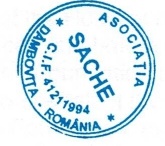 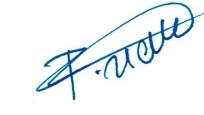 